
Glendale Technology High School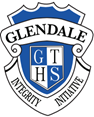 Sport Information – Years 7-10Term 2, 2023Dear Parents/Carers/Guardians, The new rotation of sport for Term 2 will commence on Thursday 27th April (Week 1). We are continuing with the online process introduced in 2022 – making it easier and fairer for busy families.

At 3.15pm, Monday 20th March (Week 8), families and students will receive an email providing a link to make sport selections. Through this link, you will need to:Select the preferred sport and payment method.Make the payment (if required) via the school website and include the receipt number on the online form, or select to pay at school (cash or card).Complete and hand in the signed permission note and any venue waivers (if required) to Student Services.To ensure the selection is accepted, both payment and required notes/waivers MUST be received within 48 hours of submitting your online form – if they are not received in this time, the place will be opened, and you will need to make a new selection. All notes and waivers are available on the GTHS website and at the Student Services office.Sport choices are on a ‘first come, first served’ basis – once a sport is full it will be removed from the online form and students will need to select an available sport.Students attending sport off site will require parental/carer permission (note attached) to attend. This is mandatory under the State Sport Policy and some sports require further venue waivers (see over for details).Costs
All sports requiring bus transport incur an upfront fee of $55 for the term. Some sports also incur a weekly venue fee (see over for further information). Please consider this when you are making your choices. If a student is unable to pay their weekly venue fee, they must report to myself (Mrs Irish), in the PDHPE staffroom prior to roll call on sports day for placement in an alternate school sport for the week.The following sports are currently on offer and will only run if there is enough interest. All choices must be finalised by 3:15pm, Monday 3rd April (Week 10), when the online form will close.NOTE: Any students who do not make an online selection and/or return the required permission note/s on time will be allocated to mixed house sports on school grounds.Note: Depending on availability, students may be able to change their sport selection after Week 3, Term 2.Regards,
Mrs Bec Irish
School Sport CoordinatorGTHS SPORT PERMISSION NOTE 
Term 2, 2023
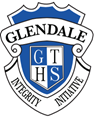 PERMISSION NOTE FOR ___________________________________   OF YEAR ______________ I give permission for my son/daughter to attend (sport chosen) ___________________________I have considered the venue, costs and possible risks involved in this sport and are aware that the chosen sport may require an additional waiver and may incur weekly venue costs, as outlined in the attached table.I am aware that transport to and from sporting venues is by the allocated bus, unless indicated otherwise.Medical information or other special requirements needed (e.g. allergies, medication). Please provide full details: ____________________________________________________________________________________________________________________________________________________________________________________________________________________________________________________________________________________________________________________________Signed _______________________________________	    Date________________________			(Parent/Guardian)ONLINE PAYMENT RECEIPT NUMBER _____________________________________The information provided is being obtained for the purpose of ascertaining relevant medical information, requirements and other health care related needs about a student who is currently enrolled at the school and who may participate in school excursions, sporting activities or other educational or school activities conducted by Glendale Technology High School. It will be used by officers of the NSW Department of Education and Training to assist planning, to support students, and to minimise risks when conducting school excursions, sporting or other school activities. The Department will not cover medical costs resulting from illness or accidents during the time of the excursion. Other persons or agencies that may be provided with this information include, but are not limited to, volunteers and members of external organisations who join with the school or are otherwise involved in the planning or delivery of the excursion, sporting or other school activity; and persons that may be called upon to provide health care treatment or other assistance during or as a consequence of such excursions or activities. Provision of this information is not required by law. However, a failure to provide the information may mean that your child can not participate in a particular excursion or school activity. In such circumstances, the school will make available a sound alternative educational experience. Provision of this information will significantly assist the school in planning a safer educational activity.  It will be stored securely. If you have any concerns about provision of this information, please contact the school principal to discuss further.School SportVenueDescriptionBusWeekly CostSpaces
AvailablePermission NoteWaiverDance CardioSchool - ClassroomStudents engage in Just Dance activities.N/AN/AN/ATable TennisSchool – Classroom/ Peace ParkStudents participate in a table tennis competition.N/AN/AN/APilatesSchool - ClassroomStudents will participate in structured Pilates lessons.N/AN/AN/AIndoor Recreational SportsSchool - ClassroomStudents engage in a range of indoor recreational sports such as table tennis, indoor bocce, dance cardio and yoga.N/AN/AN/AOutdoor Recreational SportsSchool - Handball Squares/Oval PathStudents engage in a range of outdoor recreational sports such as handball, bocce, cornholes, outdoor gym and finska.N/AN/AN/AStarstruckSchool – MPCStudents in the Starstruck dance groups rehearse to prepare for Starstruck & the GTHS Showcase.N/AN/AN/AHouse SportsSchool – Sport VenuesStudents engage in a weekly round robin sports competition in house groups, sports include volleyball, soccer, basketball etc. N/AN/AN/AAboriginal Dance for GirlsSchool - ClassroomsAboriginal and Torres Strait Island girls create and choreograph their own traditional dance routines for the Dinewan dance group, to perform at school functions and community events.N/AN/AN/AAll Stars Footy & FitnessSchool Oval/Gym and Bill Bower OvalStudents are taken through a guided Touch Football & Gym Fitness program in a safe & supportive environment. *Staff & students will walk to Bill Bower Oval.N/AN/AN/AüRugby LeagueSchool Oval and Bill Bower OvalStudents are taken through a guided Rugby League program in a safe & supportive environment. *Staff & students will walk to Bill Bower Oval.N/AN/A30üüBushwalkingLocal bushland and Tramway TrackStudents utilise the local bushland and walking trails outside of school.N/AN/AN/AüGymnasticsHunter Sports Centre, GlendaleStudents engage in a weekly gymnastics & trampoline program. Staff & students will walk to the venue.N/A$920üSpringloadedSpringloaded Trampoline Park, GatesheadVariety of activities each week including use of parkour and ninja warrior areas, trampolines, sprung floors and foam pit. Additional waiver required.$55$1050üüTen Pin BowlingDullboys Warners BayTen Pin Bowling competition in small groups.$55$830üIce SkatingHunter Ice SkatingSupervised recreational skating for beginners and experienced students.$55$830üGymGenesis Gym Warners BayWeekly rotation of workouts including use of the gym floor, cycle room & group fitness room. Additional waiver required.$55$820üüPulse ClimbingPulse Climbing, Warners BaySupervised recreational climbing for all abilities.  Additional waiver required and completed online only.$55$1220üüMountain BikingGlenrock State Conservation AreaStudents will learn how to maintain their bike and ride around Glenrock. *Students must have a helmet that meets Australian standards, a mountain bike appropriate for offroad use and a bottle cage or similar, to transport water.$55N/A15üBeach walking & activitiesMerewether BeachStudents engage in beach sports and activities or enjoy walking along the beach.$55N/A35üSpeers Point ParkSpeers Point ParkEnjoy the local scenery by walking or engaging in recreational games and activities at Speers Point Park. $55N/A40üFishingSpeers Point ParkSupervised recreational fishing for all abilities. Fishing reels, lures and sinkers are provided by the school.$55N/A10ü